МУНИЦИПАЛЬНОЕ БЮДЖЕТНОЕ ДОШКОЛЬНОЕ ОБРАЗОВАТЕЛЬНОЕ  
УЧРЕЖДЕНИЕ «ДЕТСКИЙ САД №23 ст. АРХОНСКАЯ» 
  МО – ПРИГОРОДНЫЙ РАЙОН РСО – АЛАНИЯ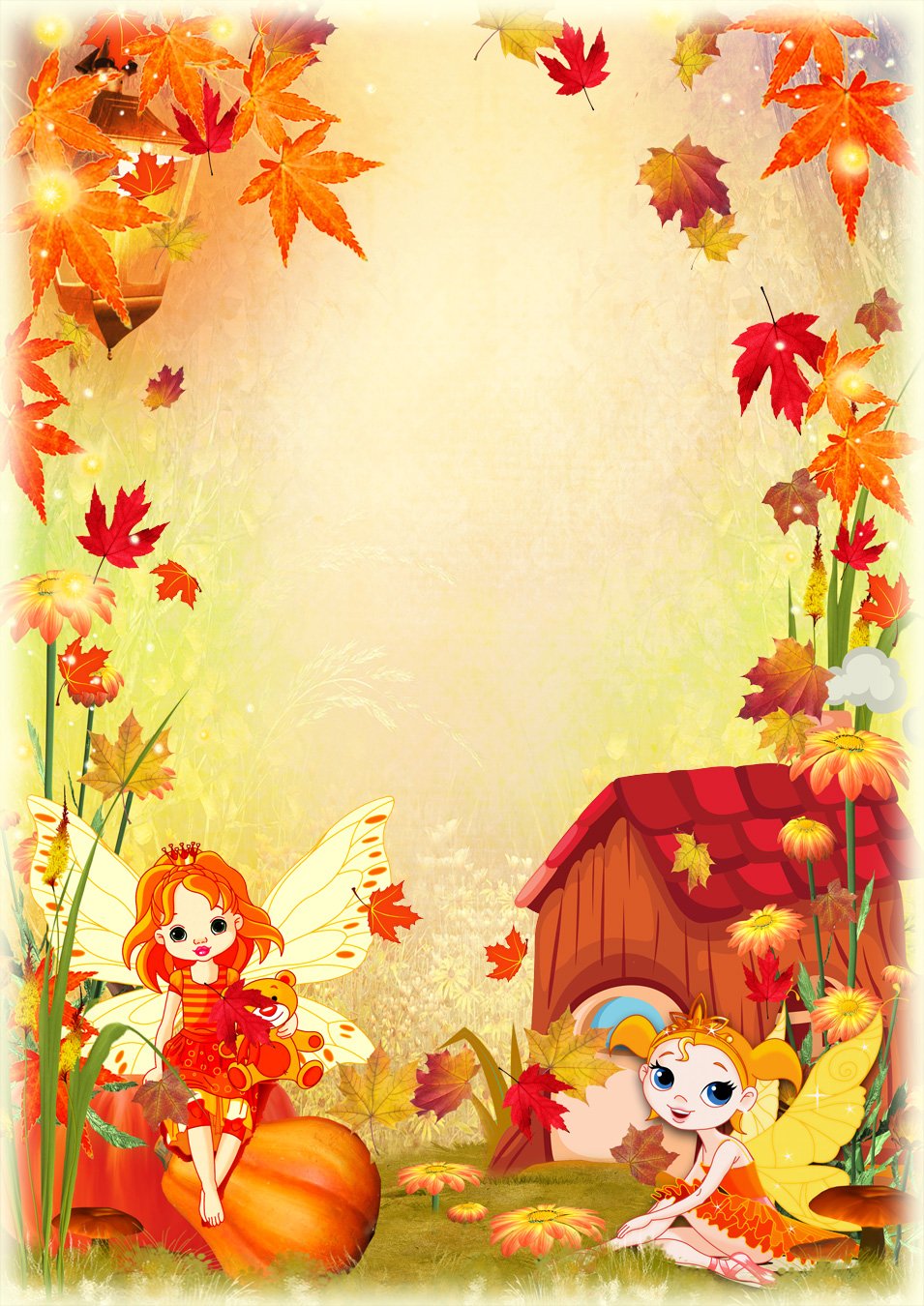 363120, ст. Архонская, ул. Ворошилова, 44 т.8 (867-39) 3-12-79 e-mail:tchernitzkaja.ds23@yandex.ruУтверждаюЗаведующий  МБДОУ
«Детский сад №23 ст. Архонская»	                   _________Л.В.ЧерницкаяВедущий: Здравствуйте, детки! Где же ваши ладошки? Покажите их. А давайте поздороваемся с нашими ладошками и ножками.Звучит песня-приветствие. Дети выполняют под музыку движения.Здравствуйте, ладошки! Хлоп – хлоп – хлоп.Здравствуйте, ножки! Топ-топ-топ.Здравствуйте, щечки! Плюх-плюх-плюх.Пухленькие щечки. Плюх-плюх-плюх.Здравствуйте, губки! Чмок-чмок-чмок.Здравствуйте, зубки! Щелк-щелк-щелк.Здравствуй, мой носик! Бип-бип-бип.Здравствуйте, малышки! Всем привет!Ведущий: Молодцы, какие! Ребята, а что это у меня в руках? Давайте потанцуем с листочками.Исполняется танец с листочками.1.Покачайся надо мнойМой листочек золотой.      - качают веточкой над головойЛистики дубовые,               -  кружатся на шагеЛистики кленовые.2.Мы за листиком сидимИз-за листика глядим. – приседают, прячутся за листики:                                              1 такт – отводят листик вправо                                             2 такт — прячутся                                             3 такт – отводят листик влево                                             4 такт – прячутсяЛистики дубовые,          -  встают, кружатся на шагеЛистики кленовые.3.Вдруг веселый ветерокХочет вырвать мой листок   -  быстро потряхивают веточкамиЛистики дубовые,          -  кружатся на шагеЛистики кленовые.4.Мы листочек не дадим.Пригодится нам самим – прячут листочек за спину, выполняют повороты корпусом  вправо-влевоЛистики дубовые,          -  кружатся на шагеЛистики кленовые.Дети читают стихи. Под музыку выходит Осень.Осень:Слышу, слышу и спешуВас обрадовать хочу.Ведь сегодня у меняДень рождения, друзья!Ведущий: Посмотри Осень какой урожай тебе ребятки принесли. Давайте все вместе поиграем с овощами и фруктами. (Дети собирают урожай в корзинку).Ведущий: А теперь отгадайте загадку:С тучки как из решетаКап-кап-капает вода.Рады ей цветы и птички. Что это за водичка? (дождик)А сейчас Осень наши детки исполнят для тебя танец «Дождик».Осень:Если тучка хмурится,И грозит дождём.Спрячемся под зонтикомДождик переждём.Исполняется танец «Дождик».1Кап-кап, тук-тук-тук.По стеклу раздался стук.Это дождик поутруРазбудил всю детвору.2Кап-кап, дон-дон-дон.Капли начали трезвон.Если выйдете гулять,Не забудьте зонтик взять.3Кап-кап, кап-кап-кап,У дождя весёлый нрав.Завтра утром мы опятьПод дождём пойдём гулять.Ведущий: Умнички, детки!Осень: А теперь пришла пора нам прощаться, детвора!Ведущий:Ну, вот, детки, Осень прощается с нами. Но мы знаем, что она через год к нам снова вернётся и принесёт богатый урожай. Давайте помашем ей ладошками. До свидания, Осень!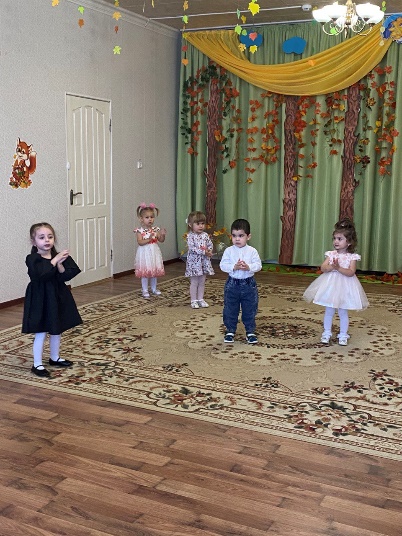 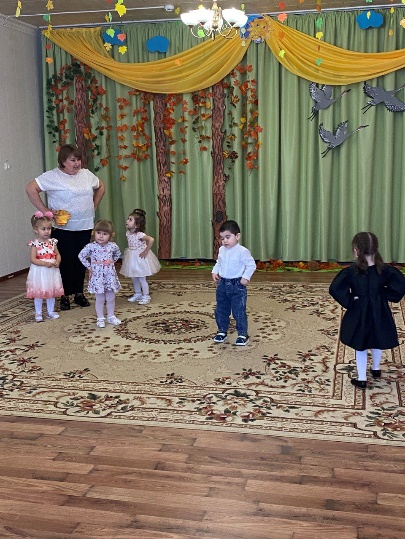 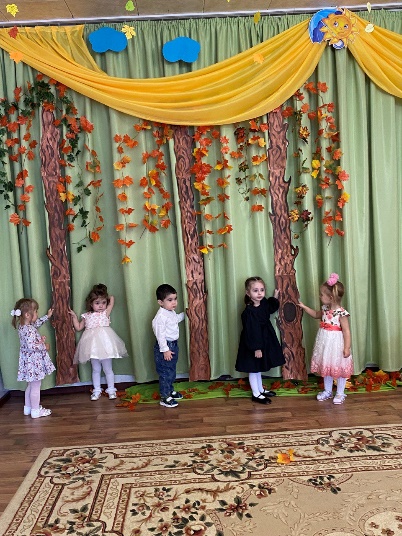 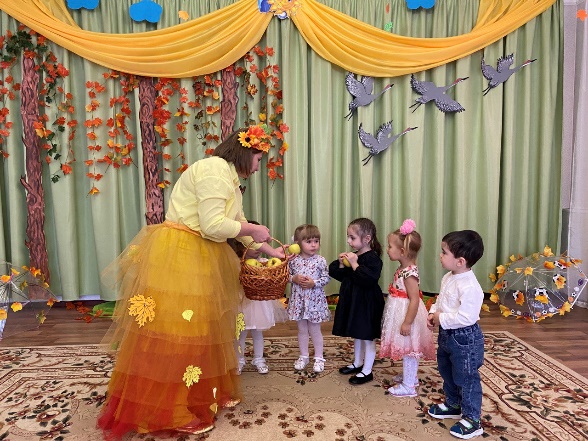 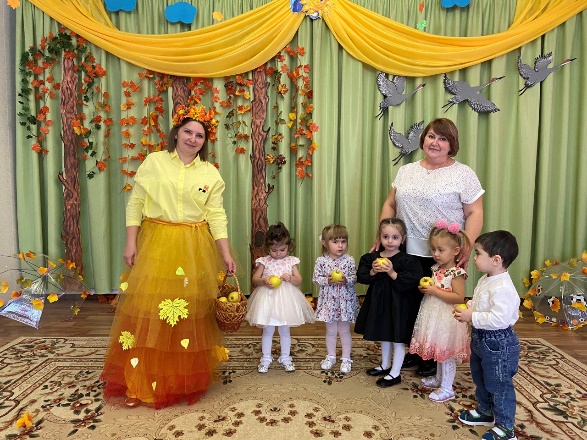 